 1. Ф.И.О. учителя: Старшова Н.В. 2. Класс: 7 3. Тема урока:  о, а на конце наречий                                                        4. Место и роль урока в изучаемой теме: первый урок по теме «о, а на конце наречий»5. Цели урока:Деятельностная: формирование способности учащихся к новым способам действия: создание алгоритма, наблюдение, анализ, работа с учебником и раздаточным материалом.Содержательная: формирование знаний о правилах правописания о,а на конце наречий Планируемые результаты:Личностные: обучающийся научится готовности и способности к саморазвитию и самообразованию на основе мотивации к обучению и познанию.Метапредметные результаты:Регулятивные: обучающийся научится ставить новые учебные цели и задачи; обучающийся получит возможность научиться планировать достижения целей, самостоятельно учитывать условия и средства их достижения.Познавательные: обучающийся научится давать определение понятию: о,а на конце наречий ; обучающийся получит возможность научиться устанавливать причинно-следственные связи.Коммуникативные: обучающийся научится основам коммуникативной рефлексии по изученной орфограмме; работая в паре и группе, обучающийся получит возможность научиться брать на себя инициативу в организации совместного действия.Предметные: обучающийся научится объяснять правила написания; обучающийся получит возможность научиться находить наречия на О, Е на конце слова в художественных произведениях и использовать их в устной речи. Предметно-образовательная среда: учебник, комплект мультимедийной аппаратуры, карточки с заданиями, лист самооценки Ход урока1 этап. Мотивация к учебной деятельности.Учитель. Здравствуйте, ребята! Я очень рада всех вас видеть!Сегодняшний урок я начну словами французского философа Жан Жака Руссо: 
"Вы талантливые дети! Когда-нибудь вы сами приятно поразитесь, какие вы умные, как много и хорошо вы умеете, если будете постоянно работать над собой, ставить новые цели и стремиться к их достижению". Как вы понимаете слова великого философа?Ученики. Знаний всегда мало.Когда мы учимся, мы узнаем много нового.Мы должны увеличивать знания.Мы должны постоянно развиваться, узнавать новое.Учитель. Хорошо! Вы готовы получать новые знания? Готовы учиться?Ученики. Готовы!2 этап. Актуализация прочного учебного действия.Учитель. А теперь проверим домашнее задание.Те, кто выполнял задания упражнения 259, задания 258, сравните свои ответы с эталоном, спроецированным на экран.Эталон к упражнению 259 Рассказанное, увлеченно, искреннее, мужественных, немало вымысла, взволнованноЭталон к упражнению 258Смотрели рассеянно, среди лесов рассеяно, девочка невнимательна, переглянулись разочарованно, говорил взволнованноУчитель. А те, кто выполнил задание: “Сочинение о труде» упр. 259, подойдите ко мне с тетрадями. Ребята, посоветуйтесь между собой и решите, кто из вас будет читать свой рассказ. Вы должны выбрать самый лучший.Учитель. Поднимите руки те, кто выполнил упр 259 без ошибок. У кого-нибудь возникли затруднения при выполнении этого упражнения?Ученик 1. Я забыл правописание не с разными частями речи. Справиться мне помог сосед. Он объяснил, почему  в случае  немало вымысла   не пишется слитно.Учитель. Поднимите руки те, кто выполнил без ошибок упражнение258 . Какие трудности у вас возникли при выполнении этого задания?Ученик. Я перепутал правописание н , нн . Сосед объяснил , что в наречиях пишется столько н, столько  н в тех словах, от которых наречие образовано. Учитель. Ребята, а теперь давайте послушаем Настю  и оценим ее сочинение-рассуждение по требованиям, спроецированным на экране.План к заданию “Сочинение”.Ученик. Каждому из нас с детства известна замечательная народная мудрость: “Без труда не выловишь и рыбку из пруда”. Труд – это действительно важнейшая составляющая нашей жизни. Его важность неопровержима в любом возрасте и социальном положении. “Труд сделал из обезьяны человека” – возможно, в этом высказывании есть доля правды.       Труд кормит человека, является его источником жизни и существования. Стоит различать интеллектуальный и физический труд. Нельзя назвать менее важным какой-то из них. К работникам интеллектуальной сферы относятся ученые, врачи, учителя. Физическим трудом занимаются спортсмены, шахтеры, рабочие, строители. Смена видов деятельности помогает расслабиться и утомляться с меньшей силой.      Трудолюбие – важнейшее качество человека. Трудолюбивые люди, как правило, настойчивы и упорны в достижении своих целей. Важность труда в повседневной жизни каждого трудно переоценить. Труд совершенствует тело и дух. В нашей повседневной жизни постоянно присутствует труд.Ученик. Настя  справилась  с заданием  полностью. Это сочинение-рассуждение, привела  2 аргумента.  Есть вывод. Учитель. У вас на партах лежат листы самооценки. Оцените уровень освоения домашнего задания по принципу: если задание выполнено правильно, ставьте «+», если были недочеты, ставьте «?»На каком уровне вы усвоили пройденный материал?Ученики. Удовлетворительно. Нам необходимо работать над ошибками.Ученики. Не забываем оценивать свою познавательную деятельность в течение урока. Продолжим.Ученики. Да!3 этап. Выявление места и причины затрудненияУчитель. Выпишите из предложений, написанных на доске, однокоренные слова. Вставьте пропущенные буквыПеред вами текст и задание к нему: Ребятам очень хотелось увидеть как просыпается лес. Наскор.. перекусив, они еще засветл… вышли из дома. Свернув вправ.. от дороги, дети пробирались по густой зеленой траве. Устроившись на лесной полянке, ребята затаили дыхание. Сначал.. было тихо, но потом издалек… откуда-то справа послышалось птичье треньканье. Лес наполнился удивительными звуками. Досыт.. насладившись музыкой природы, дети отправились домой. Учитель. Проверьте по эталону на экране.ЭталонУчитель. У кого какие трудности возникли?Ученик. Я написал  везде О.Ученик. Я написала везде АУчитель. Можете ли вы объяснить почему так написали? Ученик. Нет. Мы не знаем правила , какая гласная пишется в этом корне4 этап. Построение проекта выхода из затруднения.Учитель. Какова же цель нашей дальнейшей работы?Ученики. Узнать, когда пишется А или О.Учитель. Как сформулируем тему урока?Ученики. Правописание о, а на конце наречий .Учитель. Какой метод вы предлагаете использовать для решения данной проблемы?Ученики. Мы выбираем метод работы с учебником.5 этап. Реализация построения проекта.Учитель. Прочитайте параграф № 42Учитель. Что вы узнали из прочитанного материала?Ученик. В наречиях с приставками из-, до-,с- на конце пишется суффикс А; а в наречиях с приставками в-, за-, на- суффикс-ОУчитель. Теперь объединитесь в группы и составьте алгоритм.Учитель. 1 группа, представьте свой алгоритм.Сделаем словообразовательный разбор. ─┐    ۸добела←белый (приставочно-суффиксальный способ)─┐     ۸изредка←редкий (приставочно-суффиксальный способ)۸досрочно←досрочный (суффиксальный сп.)۸Извилисто←извилистый(суффиксальный сп.)Вывод: Наречия с буквой А на конце слова образовались приставочно-суффиксальным способом, а наречия с буквой О на конце - суффиксальным способом.Учитель. 2 группа, теперь вы.2 группа.Есть ли в наречии приставки ИЗ- , ДО-, С-              ↓                                             ↓             Да                                           нет               ↓                                             ↓                                                            пишу ОСмотрим, как образовано                  наречие:        ↓                           ↓прист-суф. способ               суф. сп.    ↓                           ↓  пишу А           пишу ОУчитель. Итак, ребята, как вы думаете, какой алгоритм лучший?Ученики. У 2 группы, потому что он краткий и понятный.Учитель. Запишем его в тетрадь и выделим.Учитель. Давайте закрепим алгоритм. Объясните правописание гласных А и О в словах , записанных на доске:Учитель. Можете ли вы теперь объяснить те ошибки, которые допустили в начале урока?Ученики. Можем! 6 этап. Этап первичного закрепления с проговариванием во внешней речи.Учитель. Теперь будем работать над закреплением орфограммы и выполним фронтально упражнение 269 (5 слов с данной орфограммой)Задание: запишите наречия в составе словосочетания, определив способ словообразования и применив на практике изученные правила:
Изредк…., досух…., издавн…, снов…., дочист...,Ученик. изредка , издавна  пишем А , приставка изУченик. Дочиста ,досуха  пишем а,  приставка доУченик. снова пишем на конце а, приставка сУчитель. Испытывали ли вы затруднения, при выполнении этого задания?Ученик. Да. Нужно еще поработать над  правописанием О и А на конце наречий Учитель. Продолжаем закреплять. Поработаем в группах. Выполните упражнение Учитель. 1 группа зачитайте наречия на аУченик.досыта, справа, снова, изредка, слева, Учитель. Все согласны?Ученик. да. Учитель. Продолжим. 2 группа зачитайте все слова, в которых пишется на конце  ОУченик. Заново, затемно, насухо, влево Учитель. Все согласны? Ученики. Да! Учитель. Испытывали ли вы затруднения, при выполнении работы в группах?Ученик. Нет. Мы работали в команде, подсказывали друг другу. Учитель. Продолжаем закрепление. Поработаем в парах. Найдите в Интернете сайт Е.Захарьиной, найдите 7 класс, тему нашего урока. Пройдите тестирование. Работаем в парахУчитель. Испытывали ли вы затруднения работая в парах?Ученик. Да. Но, мы уже увереннее выполняем задание.7 этап. Самоконтроль с самопроверкой по эталону.Учитель: Вы уверены в своих умениях?Ученики. Да!Учитель. Давайте проверим. Сможете ли вы теперь самостоятельно выполнить подобное задание и проверить себя по эталону?Ученик. Постараемся. Мы уже немного потренировались.Учитель. Выполните карточку 1 самостоятельно, письменно, раскрывая скобки.Вышли из дому затемн... . Все двери и окна были забиты наглух... . Справ... от дороги лес, слев... дача. Спешит   река   издалек... .   Я   снов...   дома,   снов...   со своими родными. Дорога повернула влев..., потом вправ... .(Не)зримый жаворонок сначал... поприветствует наступающее утро.  Справ... ягоды горят, слев... — две осинки.Здесь готов бродить я дотемн... . Лишь изредк... олень пугливый пробежит.  Мы побеспокоились задолг... до начала похода. Витенька вытер насух... лыжи. Сначал...  всё нравилось. Откуда-то изредк... потягивало влагой. Учитель. Сверьтесь с эталоном, который спроецирован на доске.затемно. . наглухо. Справа... слева... издалека... .   снова...   влево..., вправо... .сначала... слева... дотемно... . изредка... задолго... насухо... Сначала...   изредка... Учитель. Поднимите руки те, кто выполнил задание без ошибок. Какие затруднения испытали на данном этапе?Ученик. В основном с заданием справился. Но слово изредка  я написал неправильно, с буквой О. Сейчас разобрался и вижу, что это неверно.Учитель. Как нужно поступить тем, кто допустил ошибки?Ученики. Исправить их, используя эталон.Учитель. На листе поставьте знак “+” те, у кого нет ошибок.8 этап. Этап включения в систему знаний и повторения.Учитель. Достаточно ли мы закрепили новое правило?Ученик. Нет. Мы еще мало работали.Ученик. Еще мало выполнили практических заданий.Учитель.  Составьте по рисунку предложения, используя теорию нашего урока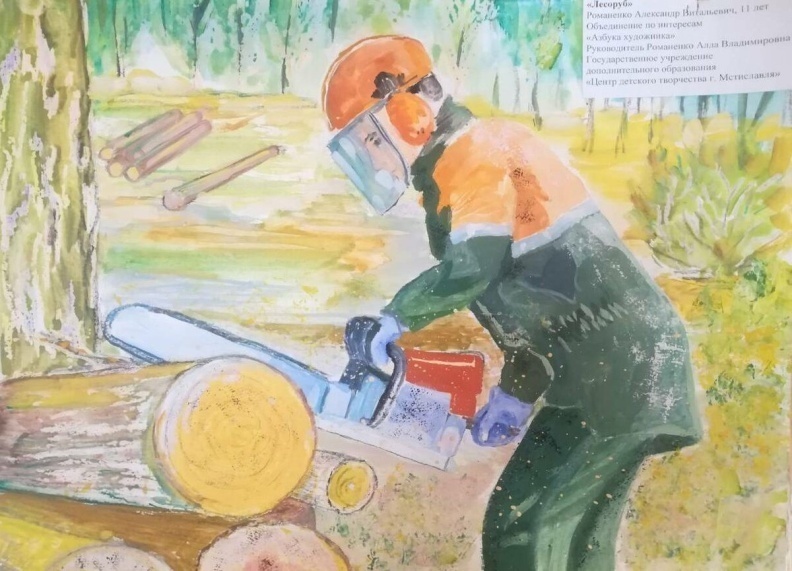 Ученик. Я составил по иллюстрации такие предложения:Справа лежат деревья спиленные. Сначала лесоруб складывает бревна . Учитель. Оцените работу одноклассника.Ученик. Задание выполнено правильно. Во всех предложениях есть слова на правописание о, а на конце наречий Учитель. Кто может дополнить ответ?Учитель. Какие затруднения вы испытывали во время выполнения задания?Ученик. Мне было сложно придумать предложения. И я сделал вывод, что нужно больше читать литературных произведений.Учитель. Теперь выполним самостоятельно задание на Карточке №2.Учитель. Проверьте себя по эталону. Эталон к Карточке №2Учитель. Поднимите руки те, кто все выполнил правильно.Ученик. Я правильно определил, какая гласная пишется. 9 этап. Этап рефлексии.Учитель. Скажите, какую задачу мы поставили в начале урока? Чему мы должны были научиться? Что нового узнали?Ученик. Должны были научиться  правильно писать А и О  на конце наречий .В начале урока я не смог правильно выполнить задание и допустил ошибки, потому что не знал правило. Теперь я таких ошибок не совершу.Учитель. Какие затруднения вы испытывали во время урока?Ученик. На разных этапах урока иногда допускали ошибки. Но алгоритм, задания по карточкам и эталоны для самопроверки помогли усвоить тему.Учитель. Ребята, пусть полученные сегодня знания будут с вами при выполнении домашнего задания! Запишите домашнее задание:П 43, Упражнение 270.Упражнение 458.Упражнение 454 (Составить текст по картинке)Учитель. Вы сегодня отлично поработали! Все очень старались! Спасибо за активную работу на уроке! До свидания!Структура сочинения - рассуждения1. Введение. (Здесь выдвигаете какой-то тезис - основную мысль сочинения,которую в дальнейшем будут раскрывать, доказывать.)2. Основная часть. (Доказательства тезиса и примеры.)3. Заключение. (Здесь делается вывод всего сочинения, основываясь напредложенном в первой части сочинения тезисе.)Помните, что в любом сочинении должно быть не менее трёх абзацев!Лист самооценки ученика (цы) 7 класса по теме «Гласные О и А на конце наречий ________________________________________Лист самооценки ученика (цы) 7 класса по теме «Гласные О и А на конце наречий ________________________________________Домашнее задание Составление алгоритмаКарточка № 1Работа в парахКарточка № 2Творческая работаСоставление рассказанаскоросначалазасветлоиздалекавправодосытаИздалекаДосытасправаНаскороВправозасветлоДосыт…, занов…, затемн…, справ…, насух…, наглух…, снов…., изредк…,слев…, влев…, завсветл…Вставь нужный суффикс Докрасн…раскалённый, обойти слев…, пойти направ…, начать сначал…, закончить засветл…, отмыть добел…, поссориться сгоряч…, свернуть влев…Докрасна, слева, направо, сначала, засветло, добела, сгоряча, влево